ПОЛОЖЕНИЕо проведении открытого лыжного марафона «Полярная звезда - 2023»(номер-код вида спорта – 0310005611Я)г. Воркута, 2023 годОБЩИЕ ПОЛОЖЕНИЯ1. Настоящее положение разработано в соответствии:- с календарным планом на 2023 год, утвержденным Постановлением Администрации муниципального образования городского округа «Воркута» от 20.03.2023 г. № 296;- с правилами соревнований по лыжным гонкам, утвержденными приказом Министерства спорта России от 01 ноября 2017 года № 948. 2. Цели и задачи:- популяризация лыжных гонок в Республике Коми и развитие марафонского движения;- повышение спортивного мастерства;- пропаганда здорового образа жизни и занятий лыжным спортом.2. СРОКИ И МЕСТО ПРОВЕДЕНИЯСоревнование проводится 16 апреля 2023 года город Воркута, по направлению в сторону «33-й шахты» (67.458029, 63.986420) (Приложение № 3).Заседание судейской коллегии состоится 15 апреля 2023 года в 16:00 на стадионе                              «Юбилейный» по адресу: г. Воркута, ул. Дорожная, 1 а. В случае неблагоприятных погодных условий, оргкомитет принимает решение                об отмене соревнования.3. РУКОВОДСТВО ПРОВЕДЕНИЕМ СОРЕВНОВАНИЙОбщее руководство подготовкой и проведением соревнований осуществляется Управлением физической культуры и спорта администрации муниципального образования городского округа «Воркута» (далее – Управление ФКиС) в лице муниципального бюджетного учреждения «Центр спортивных мероприятий «Юбилейный»                                 (далее - МБУ «ЦСМ «Юбилейный»), муниципальное бюджетное учреждение «Спортивная школа «Олимпиец» (далее – МБУ «СШ «Олимпиец»).Непосредственное проведение соревнований возлагается на МБУ «ЦСМ «Юбилейный», МБУ «СШ «Олимпиец» и главную судейскую коллегию (ГСК).Главный судья соревнований – Агеев Андрей Александрович, г. Воркута,                            тел: 8-904-861-04-87;Главный секретарь соревнований – Семяшкина Мария Андреевна, судья 2 категории, г. Воркута, тел: 8-912-962-87-33.
4. ПРОГРАММА СОРЕВНОВАНИЙ15 апреля 2023 г.:16:00-18:00 – Комиссия по допуску, выдача стартовых протоколов и номеров, дополнительная регистрация (здание АБК, стадион «Юбилейный», ул. Дорожная, д. 1 а).16 апреля 2023 г.:08:00 – Выезд участников (автобусы со стадиона «Юбилейный», ул. Дорожная, гостиница "Воркута", Центральная пл. 5).09:45 – Торжественное открытие.10:00 – Масс-старт. Свободный ход.- мужчины 2005-1962 г.р., женщины 2002-1962 г.р. - 50 км;- мужчины, женщины 2004-1962 г.р. - 25 км; - мужчины, женщины 1962 г.р. и старше- 25 км;- юноши 2005-2006 г.р. - 25 км;- девушки 2005-2006 г.р. - 25 км;- юноши 2007-2008 г.р. - 15 км;- девушки 2007-2008 г.р. - 15 км; - юноши 2009-2010 г.р. - 15 км;- девушки 2009-2010 г.р. - 10 км;10:15 - Масс-старт. Свободный ход.- юноши 2011-2012 г.р. – 5 км;- девушки 2011-2012 г.р. – 5 км;- юноши 2013-2014 г.р. – 3 км;- девушки 2013-2014 г.р. – 3 км.10:35 - Забег любителей лыжного спорта 2004 г.р. и старше - 5 км, - детский забег - 1 км (дети 2015 года рождения и младше).15:30 - награждение и торжественное закрытие соревнования. Организаторы имеют право вносить корректировки в программу соревнований.                    5. ТРЕБОВАНИЯ К УЧАСТНИКАМ И УСЛОВИЯ ИХ ДОПУСКАК участию в соревновании допускаются все желающие спортсмены муниципальных образований Республики Коми, а также других субъектов Российской Федерации, имеющие соответствующую спортивную подготовку.К участию в соревнованиях допускаются спортсмены следующих возрастных групп:- девочки и мальчики 2015 г.р. и младше;- девочки и мальчики 2013-2014 г.р. и младше;- девочки и мальчики 2011-2012 г.р. и младше;- девушки и юноши младшего возраста 2009-2010 г.р.;- девушки и юноши среднего возраста 2007-2008 г.р.;- девушки и юноши старшего возраста 2005-2006 г.р.,К участию в соревновании на марафонские дистанции 25 км допускаются женщины               не моложе 19 лет, на 50 км допускаются женщины не моложе 21 лет, мужчины не моложе  18 лет, имеющие соответствующую спортивную подготовку.Стиль хода на всех дистанциях - свободный. Организованы пункты питания. Ограничение по времени на прохождение всей дистанции 5 часов. Смена лыж не допускается.6. ОПРЕДЕЛЕНИЕ ПОБЕДИТЕЛЕЙ И НАГРАЖДЕНИЕПобедители и призёры определяются в каждой возрастной категории.Все связанные с соревнованиями протесты рассматривает главная судейская коллегия соревнований.Участники, занявшие призовые места (1,2,3) в каждой возрастной категории награждаются медалями и грамотами. Все участники, закончившие полностью свои дистанции награждаются оригинальной медалью финишёра и памятной сувенирной продукцией. 7. ЗАЯВКИ НА УЧАСТИЕПредварительные заявки на участие в соревновании принимаются с 20 марта                           по 12 апреля 2023 года на электронный адрес ion.2003@mail.ru. Для электронной регистрации участник обязан:- заполнить заявку по образцу (Приложение № 1);- прикрепить скан/фотокопию страховки и медицинской справки;- произвести оплату стартового взноса.В день соревнований участник для получения стартового номера предоставляет документ, подтверждающий возраст участника и оригинал медицинской справки.После предоставления всего пакета документов производится оплата стартового взноса и выдаётся стартовый номер. 8. СТАРТОВЫЙ ВЗНОСРазмер стартового взноса – 1500 рублей, для дистанций:- мужчины 2005-1962 г.р., женщины 2002-1962 г.р. - 50 км;- мужчины, женщины 2004-1962 г.р. - 25 км; - мужчины, женщины 1962 г.р. и старше - 25 км;- забег любителей лыжного спорта 2004 г.р. и старше - 5 км.Стартовые взносы производится на счёт МБУ «ЦСМ «Юбилейный» по реквизитам (Приложение № 2).
9. ОБЕСПЕЧЕНИЕ БЕЗОПАСНОСТИ УЧАСТНИКОВ И ЗРИТЕЛЕЙ, МЕДИЦИНСКОЕ ОБЕСПЕЧЕНИЕОказание скорой медицинской помощи осуществляется в соответствии с приказом Министерства здравоохранения и социального развития Российской Федерации                                 от 23.10.2020 г. N 1144 н «О Порядке организации оказания медицинской помощи лицам, занимающимся физической культурой и спортом (в том числе при подготовке и проведении физкультурных мероприятий и спортивных мероприятий), включая порядок медицинского осмотра лиц, желающих пройти спортивную подготовку, заниматься физической культурой и спортом в организациях и (или) выполнить нормативы испытаний (тестов) Всероссийского физкультурно-спортивного комплекса «Готов к труду и обороне».В заявке на участие в спортивных соревнованиях проставляется отметка «Допущен» напротив каждой фамилии спортсмена, заверенная подписью врача по спортивной медицине и его личной печатью либо уполномоченным представителем медицинской организации, имеющей сведения о прохождении углубленного медицинского обследования (далее - УМО) спортсменом. Заявка на участие в спортивных соревнованиях подписывается врачом по спортивной медицине либо уполномоченным представителем медицинской организации, имеющей сведения о прохождении УМО спортсменами, с расшифровкой фамилии, имени, отчества (при наличии) и заверяется печатью медицинской организации, имеющей лицензию на осуществление медицинской деятельности, предусматривающей работы (услуги) по лечебной физкультуре и спортивной медицине.10. ФИНАНСОВЫЕ РАСХОДЫРасходы, связанные с организацией и проведением соревнований производятся за счет средств МБУ «ЦСМ «Юбилейный», МБУ «СШ «Олимпиец».Расходы, связанные с награждением участников, производятся за счет средств                       МБУ «ЦСМ «Юбилейный».Расходы по участию в соревнованиях (проезд, питание, проживание) несут командирующие организации или сами участники.11. ДОПОЛНИТЕЛЬНАЯ ИНФОРМАЦИЯПо всем вопросам проведения соревнований обращаться: - Агеев Андрей Александрович, тел.: 8-904-861-04-87, эл. адрес: ion.2003@mail.ru.;- МБУ «ЦСМ «Юбилейный» тел: 8(821) 51 3-22-66, эл. адрес: mbu_fsc@mail.ru Проезд: - ж/д транспорт - до ст. Воркута Северной железной дороги;- авиасообщение - до г. Ухта, далее ж/д транспорт до г. Воркута; - до г. Сыктывкар – г. Воркута. Проживание участников: - гостиница «Воркута» Центральная пл. 5, Воркута, 8 (821) 513-11-33;- гостиница «Север» ул. Автозаводская, 18, Воркута, 8 (912) 555-50-01;- гостиница «Горняк» ул. Мира, 3б, Воркута, 8 (821) 51 7-08-33;- гостиница «Мегополис» ул. Парковая 34 а, 8 (821) 51 7-35-37Данное положение является официальным вызовом на соревнованияПриложение № 1ЗАЯВКАна участие в ___________________________________________________________________ от команды___________________________________________________________________Медицинский работник, допуская участника к соревнованиям, ставит печать и подпись напротив каждой фамилии.Врач __________________(________________________________).                     (подпись)                                             (расшифровка подписи)                            М.П.Руководитель команды _______________(_______________________)                                                                            (подпись)                         (расшифровка подписи)  _______________________________                   (конт. телефон)                              Приложение № 2МУНИЦИПАЛЬНОЕ БЮДЖЕТНОЕ УЧРЕЖДЕНИЕ«ЦЕНТР СПОРТИВНЫХ МЕРОПРИЯТИЙ «ЮБИЛЕЙНЫЙ»169900, г. Воркута, ул. Ленина 45			                                                    тел.: 3-68-70Муниципальное бюджетное учреждение «Центр спортивных мероприятий «Юбилейный»Сокращенное наименование – МБУ «ЦСМ «Юбилейный»Директор: Коновалов Игорь Вячеславович, действует на основании УставаПолучатель:Финансовое управление администрации МО ГО «Воркута» (МБУ «ЦСМ «Юбилейный»                     г. Воркуты)Банк: УФК по РК г. Сыктывкар (МБУ «ЦСМ «Юбилейный», л/с 20076252051)ИНН 1103003750КПП 110301001БИК 018702501ЕКС 40102810245370000074ОГРН 1121103000094ОКПО 90418737ОКАТО 87410000000ОКТМО 87710000001ОКОГУ 4210007ОКФС 14ОКОПФ 20903Р/счет 03234643877100000700В текстовой части просьба указывать: (0,180,3,0), наименование спортмероприятия,Стартовый взнос в открытом лыжном марафоне «Полярная звезда-2023», составляет 1500 р. (тысяча пятьсот рублей 00 коп.).      Директор                                              ________________                И. В. Коновалов                        (должность)                                                            (подпись)                                      (инициалы, фамилия)Приложение№3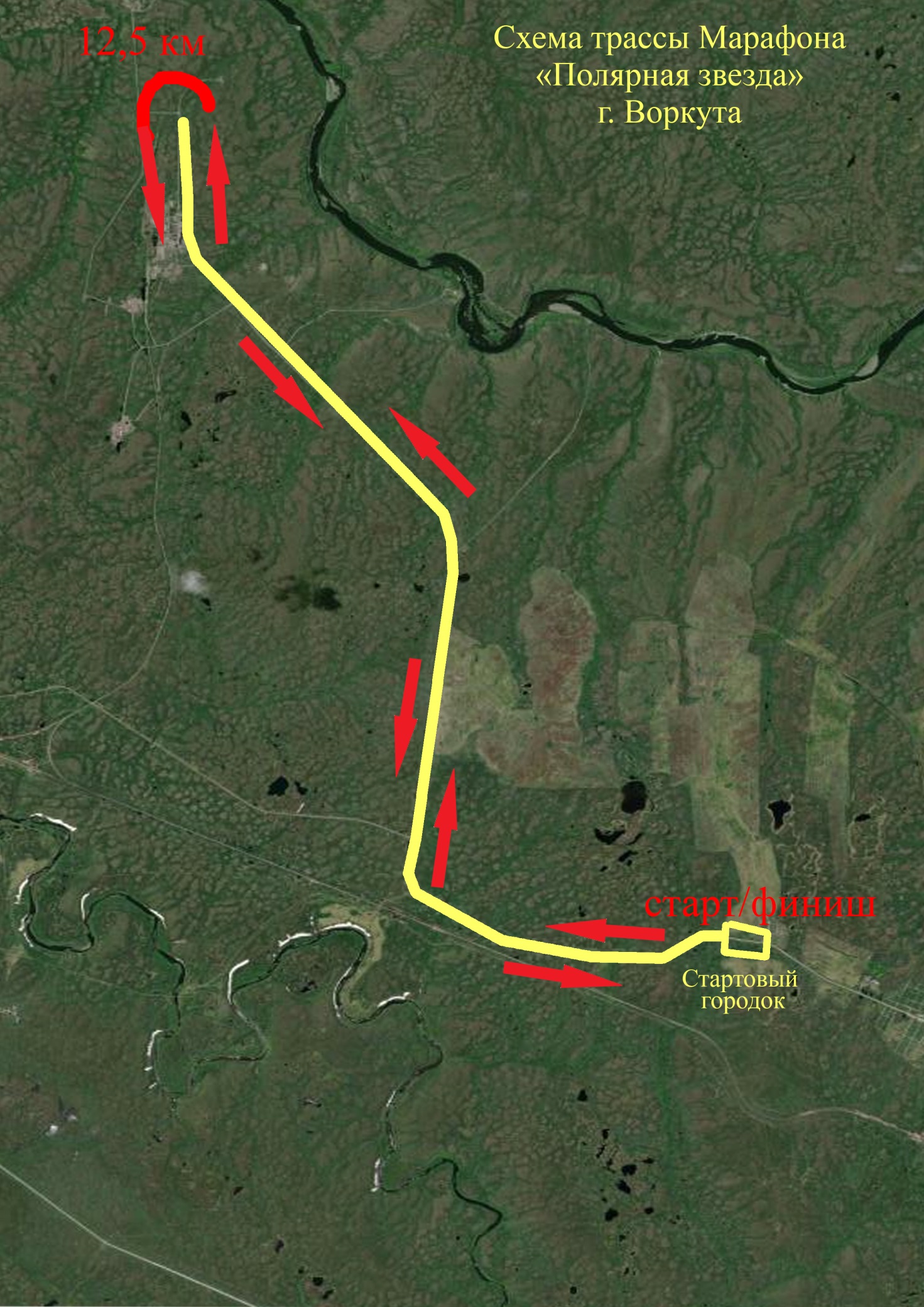 «УТВЕРЖДАЮ»Начальник управления физической культуры и спорта администрации МО ГО «Воркута»____________________ О.В. Сильченко« _____ » _________________20 _____ г.«СОГЛАСОВАНО»Директор МБУ «Центр спортивных мероприятий «Юбилейный»_____________________ И.В. Коновалов«_____»__________________ 20 _____ г.«СОГЛАСОВАНО»Директор МБУ «Спортивная школа «Олимпиец»                                            Т.И. Смотрина« ____ »  _________________ 20 _____ г.№ппФамилия, имя участника(разборчиво)Дата                 и год  рожденияРазрядВиза врача
(печать,  подпись)123456